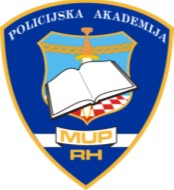                 POLICIJSKA AKADEMIJA „PRVI HRVATSKI REDARSTVENIK        VELEUČILIŠTE KRIMINALISTIKE I JAVNE SIGURNOSTI U ZAGREBUISPUNJAVA STUDENT  _______________________________________________________________________________             1.Naziv studija i godina studija ________________________________________________________                                              _______________________________________                                                                                                2.Ime i prezime studenta                                                                                                        3. Matični broj studenta                                                              PRIJAVNICA ZA ISPIT  __________________________________________________________________________                                ___________________________________________                 4. Naziv predmeta iz kojeg se prijavljuje ispit                                                                             5.  Ak. godina. u kojoj je slušao predmet ____________________________                             __________________________________                                      ______________________________________                         6. Datum prijave                              7, Ispitni rok za koji se ispit prijavljuje                                            8. Redni broj polaganja ispita  _____________________________________                                                                                                  _________________________________________________                9. Potpis studenta                                                                                                                                          10. Ovjera odgovorne osobe  ISPUNJAVA NASTAVNIK - ISPITIVAČ ______________________________    ______________________________      _____________________________________________________            11. Uspjeh na ispitu                            12. Datum polaganja ispita                             13. Ime i prezime, potpis nastavnika – ispitivača 14. ___________________________________________________________________________________________________________________  ________________________________________________________________________________________________________